Birthday Drive-ByMrs. Jackie Byrd’s family is inviting us to participate in a 90th birthday Drive-By on Monday, June 29th.  If you would like to wish her a happy birthday that would be wonderful!  Please drive through her cul-de-sac at Jeffrey Circle (141 Burris St., Wingate) and if the weather permits, she will be in the driveway from 5 until 6 that afternoon. 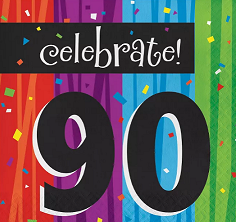 ***Our VBS Theme this year is Mystery Island. We will be having a Virtual VBS this year on YouTube, Facebook and the church website.  Alicia and I are working to make all the final touches over the next few weeks and once we have everything together we will announce pick up dates for parents to come and pick up the material for the kids to do while watching it thru the Virtual VBS. 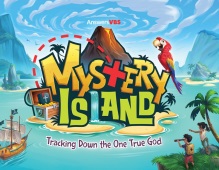 If you have any questions, please contact Heather Smith or Alicia Jordan.  Thank you.***Anson/ East Union Missional Network UMC
Anson Crisis Assistance & Second Harvest Food Bank Local Churches
FREE FOODWednesday, July 1 at Marshville UMC 310 Ross St. Marshville NC, Arrive & Register between 8:00-10:00 am‣   Food Distribution Begins Upon Truck Arrival between 9-9:30 am
‣   Bring Baskets, Bags, Boxes, and Carts to Carry Food‣   Pick Up Food for Yourself and One Other Registered Household‣   Call 704-694-2445 if Raining the Day of or Day Before to Check for Cancellation***Due to circumstances beyond our control with the COVID-19, we would like to ask if everyone would prayerfully consider remaining in their current positions of service from this church year to the 2020-2021 church year.  If you are unable to do so, please contact Brenda Walker at 704-242-2984 or Steve Little at 704-320-6535 so they can begin working on a replacement.  Thank you.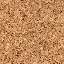 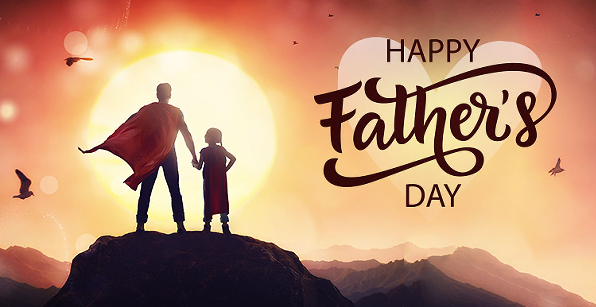 Our Lord’s Day                             Sunday, June 21, 2020____________________________________________________________Welcome to Austin Grove Baptist Church Please visit ourWebsite at:   www.austingrovebaptist.comFacebook at:   Austin Grove Baptist ChurchYouTube Channel at:   Austin Grove Baptist Church______________________________________________________________Special MusicMessage“Held in the Master’s Hand”John 10:22-3122 And it was at Jerusalem the feast of the dedication, and it was winter.23 And Jesus walked in the temple in Solomon's porch.24 Then came the Jews round about him, and said unto him, How long dost thou make us to doubt? If thou be the Christ, tell us plainly.25 Jesus answered them, I told you, and ye believed not: the works that I do in my Father's name, they bear witness of me.26 But ye believe not, because ye are not of my sheep, as I said unto you.27 My sheep hear my voice, and I know them, and they follow me:28 And I give unto them eternal life; and they shall never perish, neither shall any man pluck them out of my hand.29 My Father, which gave them me, is greater than all; and no man is able to pluck them out of my Father's hand.30 I and my Father are one.31 Then the Jews took up stones again to stone him.Opportunities of the Week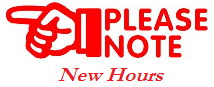 SUNDAY  8:00 AM  Sunday School Bible Study   9:00 AM  Worship Service ________________________________________________________________________________Prayer RequestsNew:  Carson Guffey, Earl James On Going:   Rev. & Mrs. Leon Whitley, AGBC, Lost in the Community, Our Deacons, Our Church Outreach, Our Service Men & Women, Leaders of our Country, Betty Autry, Jack Austin, Dennis Badger, Jr., Lindsay Barmer, Kenneth Barthell (LeBron’s grandson), Billy Bennett, Delane Bennett, Tommy Bess, Louise Billingsley (Betty Little’s sister), Crystal Broome, Jackie Byrd, Elsie Byrum, Kathryn Byrum, Lenna Capel (Stacy Seay’s Mother-in–law), Mike Clontz, Bill Cockrane, Matthew Collier, Kerri Collins, Ginger Phifer Counts, Mike Croft, Brannon Crowe,  LeBron Crowe, Dorothy Davis (Melva Seay’s Mother), Marilyn Davis, Randy Dyre, Bryson Griffin, Gary Griffin, Rita Griffin, Jerry Guffey, Carolyn Haigler, Frances Haigler, Cecil Deese, Mary Deese, David Edwards, Ronald Edwards (Doris), Tommy Edwards, Billy Fowler, Sr., Francis Knight, Nancy Grimley, Bobby Hartis (Cindy Haigler’s Father), Cindy Haigler, Julia Haigler, Joe Haigler,  Kay Haigler, Pat Haigler, Wade Haigler, Larry Harrington, Kathy Hazelwood,  Jimmy Helms (Lynn Traywick’s brother), Ron Herr, Kyle Hill, Carol Howard, Don James, Roger James, Vashti James, Garren Janes, Kelcey Jordan, Gail Knight,  Jerry Knight, Richard Langston, Bobby Lawter (Tracey Stancil’s brother), Paul Lemmonds, Steve Little, Larry Long,  Megan Maske, Shelia Mazzurco, Kay McBride, William McDaniel, Daniel McQuirt, Doris McManus,  Buren Mullis, Judge Mullis, William Napier, Brian Oliver, Amy Oster, Andrew Oster, Kathy Overcash, Butchie  Outen, Dean Phifer, Kathy Phifer, Vicki Phifer, Shannon Phifer, Sadie Phillips, Curtis Pittman, Helen Presson, Greg Ross, Emily Haigler Rushing, Collin Smith, Carolyn Smith, Dwight Starnes, Ruby Stegall,  Amelia Stewart, Ashtin Stutts, Richard Taylor, Elaine Thornsbury, Diane Vore, Kathy Walker, Ellie Walden, Bobby Wallace, Bill Ward , Charles Ray Williams, Gerrie Williams, Those with the Coronavirus and their families, Our leaders as they guide us through this pandemic, Our Healthcare workers, Essential Workers and their families, Our Nation______________________________________________________________Nursing Homes/Rehabilitation